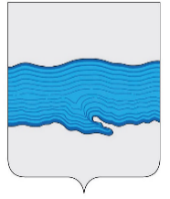 Совет Плёсского городского поселения Приволжского муниципального района                   Ивановской области  РЕШЕНИЕ  г.Плёсот «14» июня 2019 г.                                                                                № 21О принятии имущества из собственности Ивановской области в собственность Плёсского городского поселения Приволжского муниципального района Ивановской областиРуководствуясь Федеральным Законом от 06.10.2003 №131-ФЗ «Об общих принципах организации местного самоуправления в Российской Федерации»,  Уставом Плёсского городского поселения, Совет Плёсского городского поселенияРЕШИЛПринять в муниципальную собственность Плёсского городского поселения недвижимое имущество согласно приложения.Включить имущество согласно приложения в состав казны Плёсского городского поселения Приволжского муниципального района Ивановской области. Опубликовать данное решение в официальном издании нормативно-правовых актов Совета и администрации Плёсского городского поселения «Вестник Совета и администрации Плёсского городского поселения».Данное решение вступает в силу со дня его опубликования.Председатель Совета Плёсского городского поселения                  Т.О. Каримов    Врип главы Плёсского городского поселения                                   Д.А. Натура  Приложение к Решению Совета Плесского городского поселения                                                                                        от 14.06.2019г. № 21 «О принятии имущества из собственности Ивановской области в собственность Плёсского городского поселения Приволжского муниципального района Ивановской области»Перечень имуществаНаименование имуществаНаименование имуществаАдрес местонахождения имуществаИндивидуализирующие характеристики имуществаМастерскаяМастерскаяИвановская область, Приволжский район, с. Северцевокадастровый номер 37:13:033011:391,           площадь 935,5 кв.м., этаж -2Склад башенного типа напольныйСклад башенного типа напольныйИвановская область, Приволжский район, с. Северцево кадастровый номер 37:13:033011:476,       площадь 972,6 кв.м., этаж-1Склад башенного типа напольныйСклад башенного типа напольныйИвановская область, Приволжский район, с. Северцево кадастровый номер 37:13:033011:500,       площадь 972,6 кв.м., этаж-1Земельный участокЗемельный участокИвановская область, Приволжский район, с. Северцевокатегория земель: земли населенных пунктовкадастровый номер 37:13:000000:477, площадью 5928 кв.м.Автономное областное государственное учреждение «Спортивная школа олимпийского резерва №2»:Автономное областное государственное учреждение «Спортивная школа олимпийского резерва №2»:Автономное областное государственное учреждение «Спортивная школа олимпийского резерва №2»:Автономное областное государственное учреждение «Спортивная школа олимпийского резерва №2»:1Здание спального корпуса, лит. АИвановская область, Приволжский район, г.Плёс, ул. Гора Левитана площадь 212 кв.м.2Здание спального корпуса, лит. А1Ивановская область, Приволжский район, г.Плёс, ул. Гора Левитана  площадь 214,3 кв.м.3Здание спального корпуса, лит. А2Ивановская область, Приволжский район, г.Плёс, ул. Гора Левитана  площадь 242,2 кв.м.4Здание спального корпуса, лит. А3Ивановская область, Приволжский район, г.Плёс, ул. Гора Левитана площадь 226 кв.м.5Здание спального корпуса, лит. А4Ивановская область, Приволжский район, г.Плёс, ул. Гора Левитана  площадь 239,6 кв.м.6Здание спального корпуса, лит. А5Ивановская область, Приволжский район, г.Плёс, ул. Гора Левитана площадь 219,2 кв.м.7Здание общежития персонала, лит. А6-А7Ивановская область, Приволжский район, г.Плёс, ул. Гора Левитана площадь 254,6 кв.м.8Здание сушильной камеры, лит. А8Ивановская область, Приволжский район, г.Плёс, ул. Гора Левитана площадь 21,6 кв.м.9Здание прачечной-котельной, лит. А9-А11Ивановская область, Приволжский район, г.Плёс, ул. Гора Левитана  площадь 178,5 кв.м.10Здание хлораторной, лит.А12Ивановская область, Приволжский район, г.Плёс, ул. Гора Левитана площадь 10,4 кв.м.11Здание дворовой уборной, лит.А13Ивановская область, Приволжский район, г.Плёс, ул. Гора Левитана  площадь 18,2 кв.м.12Здание дворовой уборной, лит.А14, А15, А16Ивановская область, Приволжский район, г.Плёс, ул. Гора Левитана  площадь 25,3 кв.м.13Здание изолятора, лит.А17, А18Ивановская область, Приволжский район, г.Плёс, ул. Гора Левитана   площадь 96,5 кв.м.14Дом сторожа (контора), лит. А22, А23Ивановская область, Приволжский район, г. Плес, ул. Гора Левитана    площадь 45,40 кв.м.15Склад, лит. А28Ивановская область, Приволжский район, г. Плес, ул. Гора Левитана площадь 62,00 кв.м.16Здание клуба, лит. А30Ивановская область, Приволжский район, г. Плес, ул. Гора Левитана    площадь 243,80 кв.м.17Здание гаража, лит. А20Ивановская область, Приволжский район, г. Плес, ул. Гора Левитана    площадь 164,50 кв.м.18Здание насосной, лит. А19Ивановская область, Приволжский район, г. Плес, ул. Гора Левитана    площадь 14,90 кв.м.19Здание столовой, лит. А27Ивановская область, Приволжский район, г. Плес, ул. Гора Левитана    площадь 477,00 кв.м.20Здание библиотеки, лит. А29Ивановская область, Приволжский район, г. Плес, ул. Гора Левитана     площадь 122,00 кв.м.21Здание "Умелые руки", лит. А21Ивановская область, Приволжский район, г. Плес, ул. Гора Левитана    площадь 75,10 кв.м.22Ледник-овощехранилище, лит. А26Ивановская область, Приволжский район, г. Плес, ул. Гора Левитана      площадь 157,70 кв.м.23Здание спального корпуса, лит. А31Ивановская область, Приволжский район, г. Плес, ул. Гора Левитана     площадь 219,50 кв.м.24Здание административного корпуса, лит. А24, А25Ивановская область, Приволжский район, г. Плес, ул. Гора Левитана     площадь 128,80 кв.м.25Земельный участокИвановская область, Приволжский район, г. Плес, ул. Гора Левитана, оздоровительный лагерь "Бережок"кадастровый номер 37:13:020108:4, категория земель: земли населенных пунктов, вид разрешенного использования: для обслуживания оздоровительного лагеря "Бережок", площадью 7,4937 кв.м.